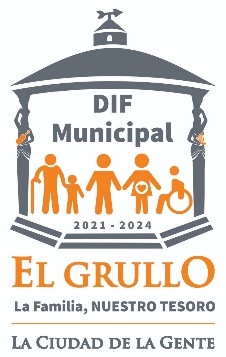 INFORME MENSUAL MES DE ENEROSISTEMA PARA EL DESARROLLO INTEGRAL DE LA FAMILIA DIF EL GRULLODEPARTAMENTOFECHAACTIVIDADLUGARBENEFICIARIOS (#)RECEPCION02/01/23 AL31/01/23ATENCIÓN A USUARIOSINSTALACIONES DEL SISTEMA DIF41904/01/23AL31/01/23RECIBOS DE PENSIÓN ALIMENTICIAINSTALACIONES DEL SISTEMA DIF51DIRECCION02/01/23INICIO DE ACTIVIDADES LABORALESDIFDIF03/01/23PRESENTACION DE LA DIRECTORA POR PARTE DEL DIRCTIVO Y PRESIDENTA DEL SISTEMA DIF.CADICADI04/01/23SEPARACION Y ORGANIZACIÓN PARA LA REPARTICION DE LOS REGALOS DONADOSDIFNIÑOS DE LAS COMUNIDADES05/01/23ORGANIZACION PARA LA PRESENTACION DE LOS REYES MAGOS EN EL DESFILE DE ENTREGA DE REGALOSDIFNIÑOS DEL MUNICIPIO06/01/23ENTREGA DE REGALOS RECAUDADOS EN EL JUGUETON 2022.ASISTENCIA DE LA DIRECTORA Y PRESIDENTA A LA ROSCA DE REYES.COMUNIDADES DEL MPIO.JARDIN MPAL.NIÑOS DE LAS COMUNIDADES DEL MUNICIPIO Y EL GRULLO.POBLACION EN GRAL.09/01/23CONVIVENCIA DE LA ROSCA DE REYES, PERSONAL DEL SISTEMA DIF, DIRECTORA Y PRESIDENTADIFDIF10/01/23ORGANIZACIÓN Y PREPARACION PARA LA PRESENTACION DE LA REINA DE LA 3RA. EDAD DE EL DIF MPAL. DE EL GRULLO EN EL DESFILE DEL INICIO DE FERIA TAURINA.DIFDIF11/01/23ELABORACION DE 52 RECIBOS PARA LOS PADRINOS DEL COMEDOR ASISTENCIALDIFDIF12/01/23ASISTENCIA DE LA PRESIDENTA Y DIRECTORA A LA CORONACION DE LA REINA DE LOS HIJOS AUSENTES.APOYO A LA ORGANIZACIÓN DE LA COMIDA PARA EL EVENTO DE LOS HIJOS AUSENTESSALON EL RELICARIOSALON EL “RELICARIO”HIJOS AUSENTESHIJOS AUSENTES13/01/2313/01/23PARTICIPACION DE LA PRESIDENTA, DIRECTORA Y LA REINA DEL GRUPO DE LA 3RA EDAD PERTENECIENTES AL DEPARTAMENTO DEL SISTEMA DIF EN EL DESFILE DEL INICIO DE LA FERIA DEL MUNICIPIO.ASISTENCIA DE LA DIRECTORA Y PRESIDENTA AL BAILE DE CORONACION.APOYO DE LA DIRECTORA A LA ORGANIZACIÓN DEL EVENTO; BAILE DE CORONACION.PRINCIPALE CALLES DEL MPIO.PRINCIPALES CALLES DEL MPIO.SALON EL RELICARIODIFPOBLACION EN GRAL.16/01/23ASISTENCIA DEL GRUPO DEL COMEDOR ASISTENCIAL AL TORO DE ONCE EN LA FERIA DEL MPIO. ACOMPAÑADOS POR LA DIRECTORA Y LA PRESIDENTA DEL SISTEMA DIFPLAZA DE TOROS EN EL MPIO. DE EL GRULLOGRUPO DE LA 3RA. EDAD DEL COMEDOR ASISTENCIAL17/01/23REPARTICION DE RECIBOS DE LOS PADRINOS DEL COMEDORPRESIDENCIADIF19/01/23REUNION VIRTUAL DE LA DIRECTORA “DERECHO DE CUIDAR Y SER CUIDADO”  SECRETARIA DE IGUALDAD SUSTANTIVADIFDIF20/01/23SUPERVICION DE PARTE DE LA DIRECTORA PARA EL CAMBIO DE UNA BOMBA PARA LA CISTERNA.ASISTENCIA DEL PERSONAL, DIRECTIVO Y PRESIDENTA AL BARCO DEL AYUNTAMIENTOCADIDEL DOMO A LA PLAZA DE TOROSCADIDIF23/01/23RECIBIMOS LA RECAUDADA DESPENSA DEL EVENTO DE LA ORIGINAL BANDA EL LIMONDIFDIF24/01/23ATENCION DEL AUDIOLOGO A PACIENTES CON PROBLEMAS AUDITIVOS.CLINICA DE REHABILITACIONPACIENTES VARIOS24/25/01/23SEPARACION DE DESPENSA RECAUDADA DEL EVENTO DEN LA ORIGINAL BANDA EL LIMON.DIFDIF26/01/23ASISTENCIA Y ATENCION PARA EXAMEN DE LA VISTADIFPACIENTES VARIOS27/01/23CHEQUEO DE PENDIENTES EN DIF, CLINICA URR Y CADI.ORGANIZACIÓN PARA VIAJE DE ADULTOS MAYORES AL CAMPAMENTO A MAZATLANDIF, CLINICA URR Y CADI.MAZATLAN, SINALOA.DIF, CLINICA URR Y CADI.GRUPO DEL ADULTO MAYOR DEL SISTEMA DIF.31/01/23REUNION VIRTUAL DE LA PRESIDENTA CON LA CONGREGACION MARIA TRINITARIA PARA PRESENTACION DE PROYECTOSDIFDIF02/01/23 AL 31/01/233 RECIBOS DE APORTACIONES VOLUNTARIAS PARA SALIDAS A GDL.1 RECIBO DE APORTACION PARA CONSULTAS DE AUDIOLOGO12 RECIBOS DE CUOTAS PARA CHARLAS PRMATRIMONIALES.41 RECIBOS PARA PADRINOS QUE APOYAN PARA EL COMEDOR ASISTENCIAL.12 ENTREGAS DE APOYO DE MEDICAMENTO A PACIENTES CON DIFERENTES PADECIMIENTOS CDIFDIFADMINISTRATIVO4-5/01/23REVISIÓN DE CORREOS, RESPUESTA Y CANALIZACIÓN AL ÁREA CORRESPONDIENTE.ARCHIVO DOCUMENTOS EJERCICIO 2022.ELABORACIÓN OFICIOS COMISIÓN SALIDAS PERSONAL DIF.APOYO A COORDINADORA 3RA. EDAD EN ELABORACIÓN INFORME MENSUAL.DIF MUNICIPALN/A06/01/23APOYO EN CARAVANA ENTREGA JUGUETES A NIÑOS DE LAS COMUNIDADES.DIF MUNICIPALN/A9-11/01/23REVISIÓN DE CORREOS, RESPUESTA Y CANALIZACIÓN AL ÁREA CORRESPONDIENTE.ORDEN DE MEDICAMENTOS EN DISPENSARIO MÉDICO.ELABORACIÓN OFICIO PARA DIF JALISCO, JUSTIFICACIÓN PROYECTO.DIF MUNICIPALN/A12-13/01/23REVISIÓN DE CORREOS, RESPUESTA Y CANALIZACIÓN AL ÁREA CORRESPONDIENTE.ELABORACIÓN OFICIO RECURSOS HUMANOS AYUNTAMIENTO.SEPARACIÓN MEDICAMENTOS CADUCADOS DEL DISPENSARIO.DIF MUNICIPALN/A16-18/01/23REVISIÓN DE CORREOS, RESPUESTA Y CANALIZACIÓN AL ÁREA CORRESPONDIENTE.ARCHIVO DOCUMENTOS EN LEFORD EJERCICIO 2023.DIF MUNICIPALN/A19/01/23REVISIÓN DE CORREOS, RESPUESTA Y CANALIZACIÓN AL ÁREA CORRESPONDIENTE.ARCHIVO DOCUMENTOS.ELABORACIÓN GAFET PARA INTEGRANTES DEL GRUPO DE LA 3RA. EDAD.DIF MUNICIPALN/A23-24/01/23REVISIÓN DE CORREOS, RESPUESTA Y CANALIZACIÓN AL ÁREA CORRESPONDIENTE.ORDEN MEDICAMENTOS EN DISPENSARIO MÉDICO.DIF MUNICIPALN/A25/01/23REVISIÓN DE CORREOS, RESPUESTA Y CANALIZACIÓN AL ÁREA CORRESPONDIENTE.ELABORACIÓN OFICIOS COMISIÓN SALIDAS PERSONAL DIF.DIF MUNICIPALN/A26-31/01/23REVISIÓN DE CORREOS, RESPUESTA Y CANALIZACIÓN AL ÁREA CORRESPONDIENTE.ELABORACIÓN NOMBRAMIENTOS EVENTUALES DIF, CADI Y URR.DIF MUNICIPALN/ACONTABILIDAD04/01/23 AL 31/01/23PAGO DE NOMINAS, IMSS, SAT Y PROVEDORESDIF MUNICIPALDIF04/01/23 AL 31/01/23ELABORACION DE FACTURAS, NOMINAS Y RECIBOSDIF MUNICIPALDIF04/01/23 AL 31/01/23ELABORACION DE PRESUPUESTO 2023DIF MUNICIPALDIFTRANSPARENCIA 04/01/23 AL 31/01/23SOLICITUDES DE COPIASDIF MUNIICIPAL404/01/23 AL 31/01/23SOLICITUDES DE INFORMACIONDIF MUNICIPAL16UAVIFAM04/01/23 AL 31/01/23ATENCIÓN JURÍDICADIF MUNICIPAL15804/01/23 AL 31/01/23ATENCIÓN PSICOLÓGICADIF MUNICIPAL9504/01/23 AL 31/01/23ATENCIÓN DE TRABAJO SOCIALDIF MUNICIPAL63DELEGACION04/01/23 AL 31/01/23ATENCIÓN JURÍDICADIF MUNICIPAL15204/01/23 AL 31/01/23ATENCIÓN PSICOLÓGICADIF MUNICIPAL8304/01/23 AL 31/01/23ATENCIÓN DE TRABAJO SOCIALDIF MUNICIPAL69TRABAJO SOCIAL04/01/23 AL 31/01/23VISITAS DOMICILIARIAS14 DOMICILIOS DE USUARIOS DE ASISTENCIAL SOCIAL56 USUARIOS04/01/23 AL 31/01/23CANALIZACION AL COMEDOR ASISTENCIAL INFANTIL ESTHER LLAMAS GUERREROSMDIF EL GRULLO2 MENORES04/01/23 AL 31/01/23CANALIZACIONES INTRA Y EXTRAINSTITUCIONALSMDIF EL GRULLO48 ADULTOS04/01/23 AL 31/01/23RACIONES ALIMENTICIAS AL JUZGADO MUNICIPAL Y HOSPITAL COMUNITARIO EL GRULLOSMDIF EL GRULLO8 RACIONES ADULTOS04/01/23 AL 31/01/23APOYOS (MEDICAMENTOS, TRASLADO )SMDIF EL GRULLO4 ADULTOS04/01/23 AL 31/01/23ORIENTACIONES EN LA ATENCION DE LOS CASOSSMDIF EL GRULLO70 USUARIOS04/01/23 AL 31/01/23CANALIZACIONES AL MEDICO MUNICIPAL6 ENTREVISTAS4 USUARIOS04/01/23 AL 31/01/23CANALIZACION A LA UNIDAD DE REHABILITACON FISICAURR6 USUARIOS DE 27-59 AÑOS04/01/23 AL 31/01/23INFORMACION DEL CADI GABRIEL GOMEZ MICHELCADI GABRIEL GOMEZ MICHEL10 FAMILIAS, 30 BENEFICIARIOS.DPI01 DIC.SE IMPARTIÓ EL ÚLTIMO TEMA DEL TALLER ACOSO ESCOLAR EN LA ESC. PRIM. CARMEN SERDANESC. PRIM. CARMEN SERDAN4503 DIC.ELABORACIÓN DEL INFORME CORRESPONDIENTE AL MES DE NOVIEMBRE Y ENTREGARLO AL DEPARTAMENTO DE TRANSPARENCIAOFICINAS D.P.IPOBLACIÓN EN GENERAL08 DIC.PARTICIPACIÓN EN EL WEBINAR DE LA PROYECCIÓN DE LA PELÍCULA “NUDO MIXTECO”, VIOLENCIA CONTRA LAS MUJERESOFICINAS D.P.IPOBLACIÓN EN GENERAL08 DIC.PRESENTACIÓN DEL TALLER APRENDE A CUIDARTE EN LA ESC. PRIM. FERNANDO A. RAMÍREZ CON LOS ALUMNOS DE 5° Y 6°ESC. PRIM. FERNANDO A. RAMÍREZ49 NIÑAS Y NIÑOS14 DIC.PARTICIPACIÓN EN LA POSADA DEL PERSONAL DE ESTA INSTITUCIÓN ORGANIZADA POR AUTORIDADES DEL SISTEMA DIFSALÓN EL COLONIAL25 PERSONAS15 DIC.APOYO EN LA ENTREGA DE DESPENSAS PARA LOS BENEFICIARIOS DEL COMEDOR CON MOTIVO DEL PERIODO VACACIONAL NAVIDEÑODOMICILIO DE LOS BENEFICIARIOS102 BENEFICIARIOS16 DIC.APOYO EN LA ORGANIZACIÓN Y PARTICIPACIÓN EN LA POSADA NAVIDEÑA DE LOS BENEFICIARIOS DEL COMEDOR Y DEL GRUPO DE LA TERCERA EDAD NUEVO AMANECERINSTALACIONES DEL SISTEMA DIF MUNICIPAL60 PARTICIPANTES16 DIC.PARTICIPACIÓN EN LA POSADA NAVIDEÑA REALIZADA POR EL AYUNTAMIENTO PARA TODO EL PERSONAL QUE LABORA EN ESTA INSTITUCIÓNSALÓN EL GRULLENSE9 ASISTENTES DE ESTA INSTITUCIÓN18 DIC.PARTICIPACIÓN EN EL JUGUETÓN LLEVADO A CABO EN LA EXPLANADA DEL JARDÍN MUNICIPAL JARDÍN MUNICIPALPOBLACIÓN EN GENERAL COMEDOR ASISTENCIAL2 DICIEMBREELABORACIÓN DEL INFORME CORRESPONDIENTE AL MES DE NOVIEMBRE Y ENTREGADO AL DEPTO. DE TRANSPARENCIAOFICINAS DEL SISTEMA DIF MPAL.102 BENEFICIARIOS12 DICIEMBREELABORACIÓN DEL INFORME MENSUAL Y ENVIADO VÍA CORREO ELECTRÓNICO AL DEPARTAMENTO DE COMEDORES ASISTENCIALES DE DIF MPAL. OFICINAS D.P.I102 BENEFICIARIOS 14 Y 15 DICIEMBRE ENTREGA DE DESPENSAS A LOS BENEFICIARIOS DEL COMEDOR CON MOTIVO DEL PERIODO VACACIONAL NAVIDEÑO DOMICILIO DE LOS BENEFICIARIOS102 BENEFICIARIOS16 DICIEMBREAPOYO Y PARTICIPACIÓN  EN LA ORGANIZACIÓN DE LA POSADA DE LOS BENEFICIARIOS DEL COMEDOR Y DEL GRUPO NUEVO AMANECERINSTALACIONES DEL SISTEMA DIF MPAL.60 PARTICIPANTES16 DICIEMBREELABORACIÓN DE UN CONCENTRADO ANUAL DE RACIONES ENTREGADAS A LOS BENEFICIARIOS DEL COMEDOR Y ENVIADA VÍA CORREO ELECTRÓNICOOFICINAS D.P.I102 BENEFICIARIOS16 DICIEMBREDURANTE ESTE MES SE ENTREGARON 1938 RACIONES DE DESAYUNO Y 1938 RACIONES DE COMIDA, SIENDO UN TOTAL DE 3876 RACIONES.COMEDOR ASISTENCIAL102 BENEFICIARIOSAPCE13 DICIEMBREELABORACIÓN Y ENTREGA DE INFORME MENSUAL AL DEPTO. DE TRANSPARENCIA Y ENVIADO VÍA CORREO ELECTRÓNICO AL DEPTO. APCE EN DIF JALISCOINSTALACIONES DEL SISTEMA DIF MPAL.POBLACIÓN EN GENERAL07  DICIEMBRESE REALIZÓ EL LLENADO DE BITÁCORAS DE EXTINTORES Y SEÑALÉTICAS.INSTALACIONES DEL SISTEMA DIF MPAL.POBLACIÓN EN GENERAL15 DE DICIEMBREREVISIÓN DE LA SEÑALÉTICA Y MANTENIMIENTO DE EXTINTORESINSTALACIONES DEL SISTEMA DIF MUNICIPAL POBLACIÓN EN GENERALALIMENTARIA02/01/23ELABORACIÓN DE TARJETAS Y ETIQUETAS DE LOS BENEFICIARIOS PAAGP 2023DIF MUNICIPAL12505/01/23ENTREGA DE PADRÓN PROGRAMA BENEFICIARIOS DEL PROGRAMA PAAGP EN DIF JALISCODIF JALISCOGUADALAJARA, JALISCO12507/01/23ELABORACIÓN DE TARJETAS  Y ETIQUETAS DE LOS BENEFICIARIOS PAAGP 2023DIF JALISCOGUADALAJARA, JALISCO12510/01/23REUNIÓN CON PADRES DE FAMILIA DE LOS MENORES BENEFICIARIOS DEL PROGRAMA ALIMENTACIÓN ESCOLARPRIM. H. GALEANAPRIM. NIÑO ARTILLEROESC. ED. ESP. AGUSTÍN YÁÑEZ65703011/01/23REUNIÓN CON PADRES DE FAMILIA DE LOS MENORES BENEFICIARIOS DEL PROGRAMA ALIMENTACIÓN ESCOLARJ.N. JUAN CARBAJALPRIM. FERNANDO A. RMZ.207012/01/23REUNIÓN CON PADRES DE FAMILIA DE LOS MENORES BENEFICIARIOS DEL PROGRAMA ALIMENTACIÓN ESCOLARPRIM. 20 DE NOVIEMBREPRIM. MANUEL A. CAMACHO 313PRIM. BENITO JUÁREZ80903417/01/23REUNIÓN CON PADRES DE FAMILIA DE LOS MENORES BENEFICIARIOS DEL PROGRAMA ALIMENTACIÓN ESCOLARJ.N. PABLO MONTESINOSPRIM. PORVENIRPRIM. MIGUEL HIDALGO Y COSTILLA05180826/01/23ENTREGA DE PADRÓN DE LOS COMITÉS DE PADRES DE FAMILIA  DEL PROGRAMA ALIMENTACIÓN ESCOLARDIF JALISCOGUADALAJARA, JALISCO141527/01/23ELABORACIÓN DE EXPEDIENTES DEL PROGRAMA ALIMENTACIÓN ESCOLARDIF MUNICIPAL30 ESCUELAS1000 MIL DIAS 2-6/01/23ELABORACIÓN DE TARJETAS PARA ENTREGA DE APOYO Y ETIQUETAS PARA EXPEDIENTESDIF EL GRULLO8209/01/23ETIQUETADO DE EXPEDIENTESDIF EL GRULLO8210-13/01/23APOYO AL PROGRAMA PAAGPDIF EL GRULLO12516/01/23AUTORIZACIÓN DE AUMENTO AL PADRÓN 1 MUJERES EMBAZADAS Y/O LACTANCIADIF JALISCO817-19/01/23APLICACIÓN DE EFIIASEL GRULLO Y LA PUERTA DEL BARRO823/01/23ESCANEO DE EXPEDIENTESDIF EL GRULLO824/01/23ELABORACIÓN DE PROYECTO ANUAL PARA LA APLICACIÓN DE LOS MECANISMOS DE CORRESPONSABILIDADDIF EL GRULLO9024/01/23ELABORACIÓN DE OFICIOS DEL PADRÓN 2023 PARADIF JALISCODIF EL GRULLO9026/01/23ENTREGA DE DOCUMENTACIÓN PARA REVALIDAR AUMENTO  DEL PADRÓN 1 MUJERES EMBARAZADAS Y/O LACTANCIA 2023DIF JALISCO5027-30/01/23ELABORAR ETIQUETAS Y RETIQUETAR EXPEDIENTES DEL PADRÓN 1DIF EL GRULLO5031/01/23ELABORAR TARJETAS  PARA ENTREGA DE APOYODIF EL GRULLO8GPO 3RA EDAD4LIMPIEZA GENERAL SALÓN GRUPO 3RA. EDAD.DIF MUNICIPALN/A5ORDEN EXPEDIENTES DE LAS INTEGRANTES DEL GRUPO.DIF MUNICIPALN/A6APOYO EN CARAVANA ENTREGA JUGUETES A NIÑOS DE LAS COMUNIDADES.COMUNIDADES DEL MUNICIPION/A9, 16, 23 Y 30TALLER DE COSTURADIF MUNICIPAL3410, 18, 19, 25 Y 31JUEGOS DE MESADIF MUNICIPAL4111, 24, 26,EJERCICIO Y MANUALIDADESDIF MUNICIPAL3912ELABORACIÓN BANDERINES PARA PORRA A REINA DE LOS ADULTOS MAYORESDIF MUNICIPALN/A13APOYO A REINA DE LOS ADULTOS MAYORES PARTICIPACIÓN EN DESFILEJARDÍN MUNICIPAL617PLATICA CON APOYO PERSONAL DIFDIF MUNICIPAL627TALLER DE MÚSICA Y CANTODIF MUNICIPAL23CADI1/12/2022HACER LA AGENDA DE DIRECTORA.CADIMAESTRAS Y ALUMNOS 762/12/2022HACER EL INFORME DEL MES DE DICIEMBRE DEL DEPARTAMENTO DE TRANSPARENCIA.CADIMAESTRAS Y ALUMNOS 765/12/2022REVISAR EL DIARIO DE LA EDUCADORA.CADIMAESTRAS Y ALUMNOS 766/12/2022REVISAR PLANEACIONES.CADIMAESTRASALUMNOS 767/12/2022HACER Y ENVIAR EL ESTADISTICO Y PADRON DEL MES DE DICIEMBRE.CADIMAESTRASALUMNOS 768/12/2022 VISITA DE ACOMPAÑAMIENTO AL GRUPO DE 1°”A” CADIMAESTRA Y ALUMNOS 769/12/2022POSADA DE LAS DIRECTORAS.CADIALUMNOS15 MAESTRAS12/12/2022REVISAR DIARIO DE LA EDUCADORA.FUERA DE EL CADIDIRECTORA13/12/2022ANALIZAR LA SISITEMATIZACION.CADIMAESTRAS Y ALUMNOS 7614/12/2022VISITA DE ACOMPAÑAMIENTO AL GRUPO DE 1° “B”.CADIMAESTRAS Y ALUMNOS 7615/12/2022FESTEJO DE LA POSADA DE LOS NIÑOS. CADIALUMNOS 76, MAESTRAS16/12/2022CELEBRAR LA POSADA DE LA ZONA 59 FUERA DE EL CADIMAESTRASURR03/01/2023 AL 31/01/2023SERVICIOS OTORGADOSURR9303/01/2023 AL 31/01/2023TERAPIA FISICAURR7603/01/2023 AL 31/01/2023LENGUAJEURR003/01/2023 AL 31/01/2023PSICOLOGIAURR003/01/2023 AL 31/01/2023CONSULTA MEDICAURR17